Universidad Autónoma de Querétaro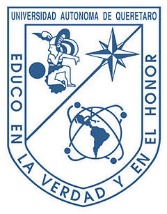 Facultad de Contaduría y AdministraciónQue como parte de los requisitos para obtener el Grado dePresenta:Dirigido por:Co-dirigido por:Presidente Secretario Vocal Suplente SuplenteCentro Universitario, Querétaro, Qro.México